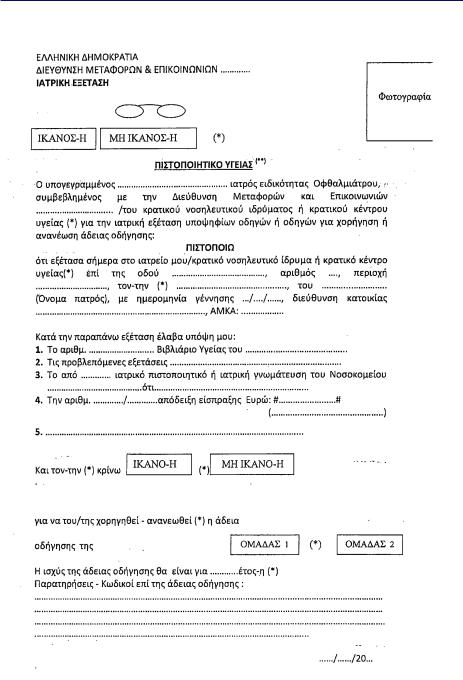 (*) Διαγράφεται ότι δεν ισχύει 	ο Ιατρός (**) Συμπληρώνεται από τον Οφθαλμίατρο                                              (σφραγίδα – Υπογραφή)	